10.04.20Тема: Методи розв’язування рівнянь з однією змінною.  Дробово-раціональні рівняння. Рівняння з параметрами.У Збірнику задач Капіносова  тема 10 (ст 36). Прочитати теорію і виконати завдання з цієї теми 10.1-10.42.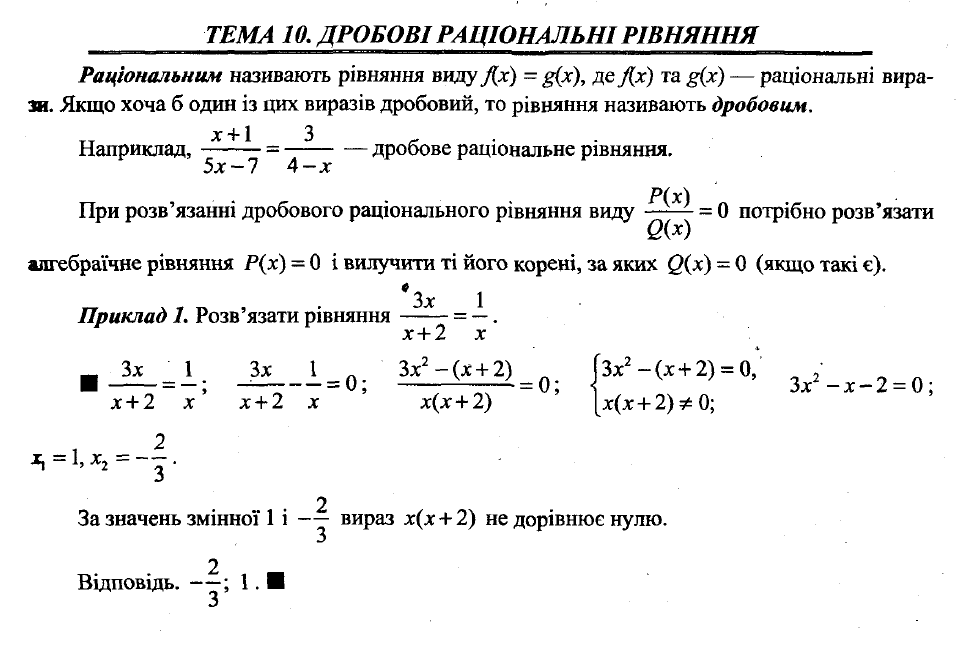 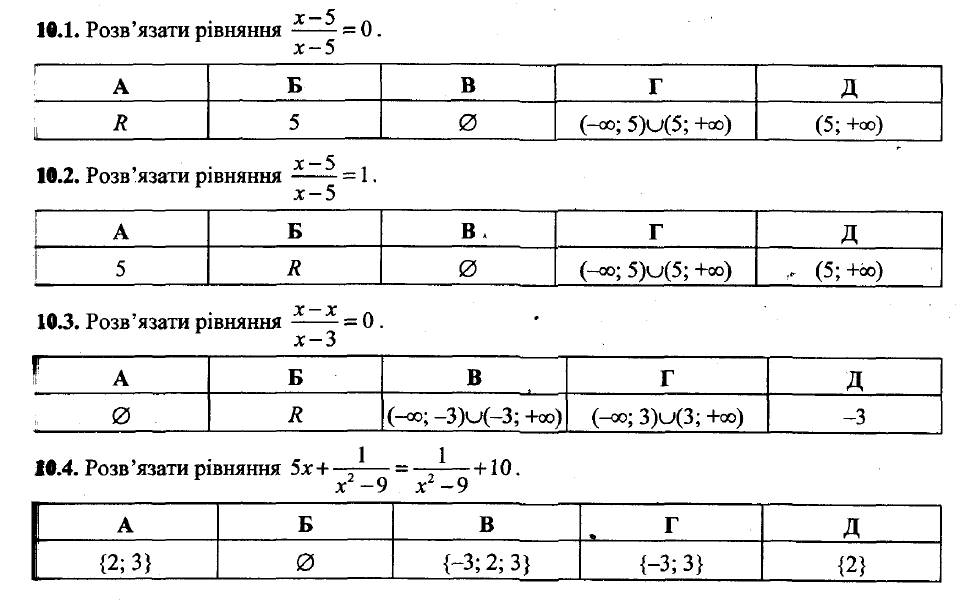 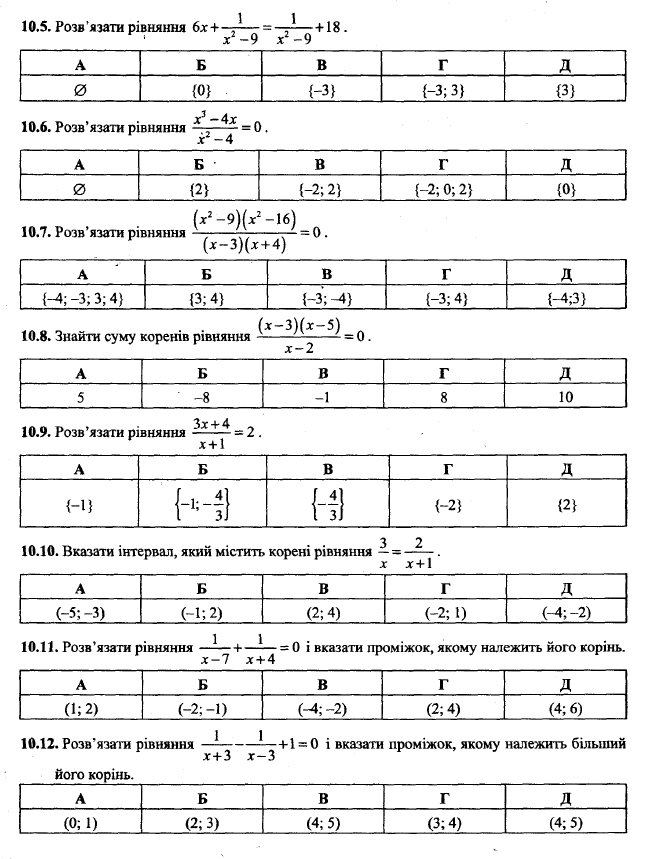 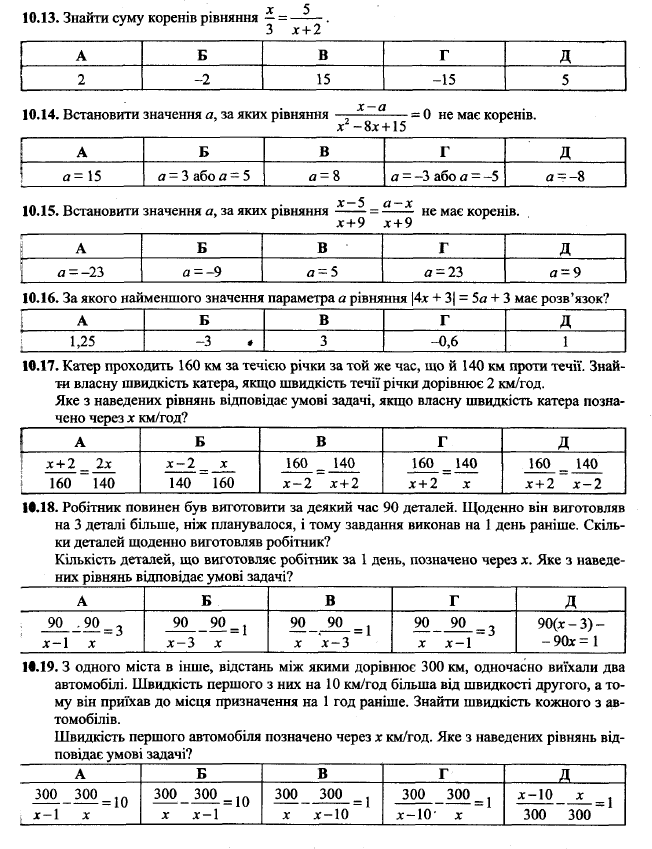 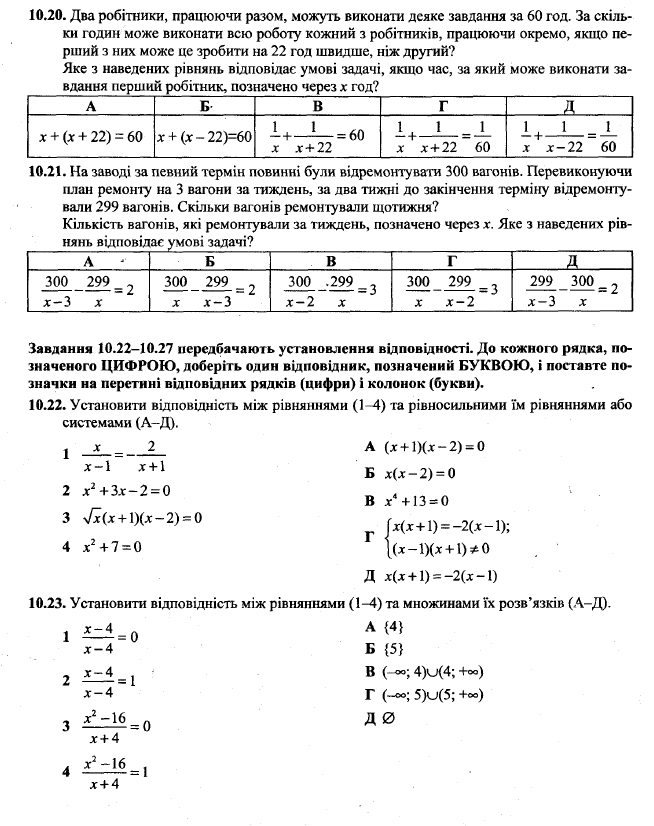 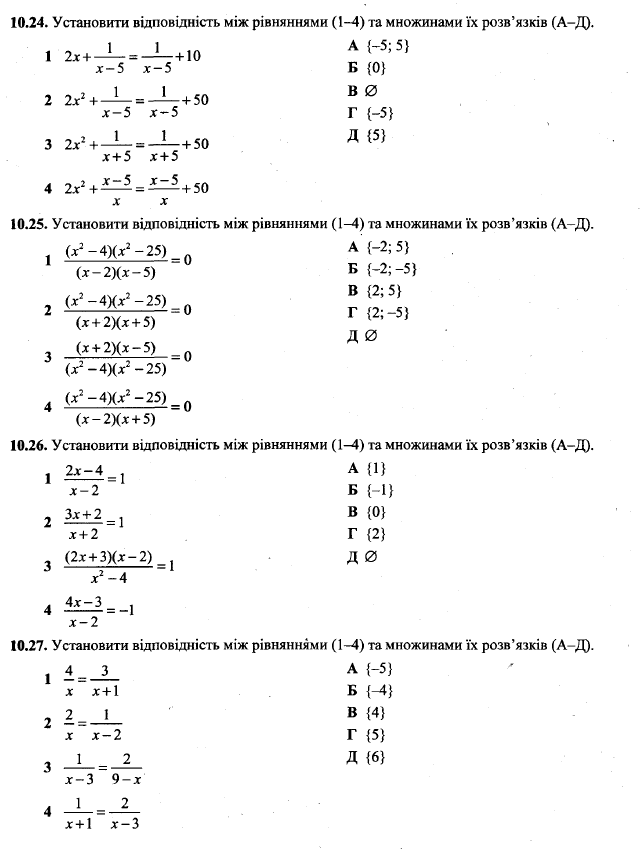 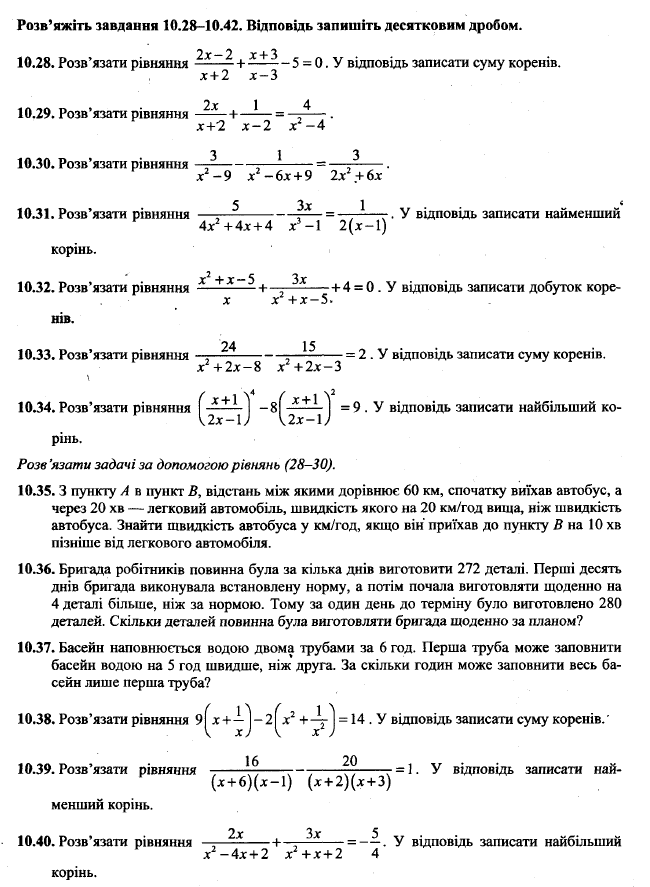 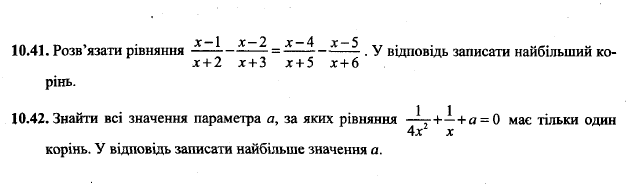 